МЕСЕЧНИ ИЗВЕШТАЈ 
О ОТКУПУ ПОЉОПРИВРЕДНИХ ПРОИЗВОДА ОД ПОРОДИЧНИХ ГАЗДИНСТАВАЗа месец ____________ 2018. године  Обавеза давања података темељи се на члану 26, а казнене одредбе за одбијање давања података или давање непотпуних 
и нетачних података на члану 52  Закона о званичној статистици („Службени гласник РС“, број 104/2009). Подаци ће бити коришћени искључиво у статистичке сврхе и неће бити објављивани као појединачни. 
Сви подаци имају карактер пословне тајне.       Откуп пољопривредних производа по групама производа и производима       Откуп пољопривредних производа по групама производа и производима (наставак)УПУТСТВО ЗA ПОПУЊАВАЊЕ ОБРАСЦА ТРГ - 31 (ОБАВЕЗНО ПРОЧИТАТИ)Обрасцем ТРГ-31 прикупљају се подаци о откупу пољопривредних производа од породичних газдинстава. Извештај подносе сви пословни субјекти који се баве откупом пољопривредних производа непосредно од породичних газдинстава, с циљем продаје или прераде откупљених производа, као и пословне јединице (откупне станице) у саставу трговинских, индустријских и других пословних субјеката, уколико откуп врше изван подручја општине у којој је седиште извештајне јединице. Овим извештајем се обухватају и количине преузетих производа које су произведене на основу споразума о удруживању рада, средстава рада и земљишта породичних газдинстава и пословних субјеката (кооперација).Подаци се приказују према месту (општини) откупа, тако да пословни субјекти који врше откуп на подручју више општина, подносе за сваку општину посебан извештај на обрасцу ТРГ-31. Извештај се доставља надлежном одељењу, Завода за статистику, и то најкасније до 5. у месецу за претходни месец, а један примерак задржава извештајна јединица у својој документацији.Колона 1. Под откупљеним количинама подразумевају се оне количине пољопривредних производа које су у току извештајног месеца преузете непосредно од породичних газдинстава. Откупљене количине обухватају све видове откупа, укључујући производе добијене од коопераната за извршене услуге, односно уложени рад и средства, као и производе који потичу из ушура (вршидба, мељава, замена жита за брашно и др.). Производе треба разврстати по приложеној Номенклатури, а називе производа не мењати, нити дописивати уколико нису наведени, већ их треба приказати у ставци „остало“. Количине се исказују искључиво у јединицама мере које су одштампане у табели, и то без децималних места. Неопходно је да се количине производа различитог квалитета, односно различите фазе дораде, прерачунају на количину стандардног квалитета. Житарице са влагом изнад дозвољене, треба прерачунати на дозвољени проценат влаге. Код откупа „Стоке“ уписивати податке о броју грла, количини и вредности. Количину (тежину) стоке и живине увек приказивати као тежину живих животиња (никако закланих).Колона 2. Под вредношћу откупа од породичних газдинстава подразумева се вредност преузетих производа. Вредност откупа не садржи ПДВ надокнаду и обрачунава се према ценама по којима пословни субјекти плаћају откупљене производе породичним газдинствима, франко сабирно место, утоварна станица или магацин купца, уколико се они налазе у месту продаваца. У вредност откупа укључују се исплаћени аванси за преузете производе, а искључују трошкови приликом преузимања производа, превоза, ускладиштења, чувања, ПДВ надокнада и сл.Прописане премије које породична газдинства добијају за испоручене производе не треба укључивати у вредност откупа.Вредност се исказује у динарима (РСД), без децимала.Колона 3. Просечне откупне цене добијају се рачунским путем, и то тако што се вредност из колоне 2 подели са количином из колоне 1. Цене се исказују у динарима, са две децимале.Датум  ________________ 2018. годинеШтампано у Републичком заводу за статистику   ¬   www.stat.gov.rs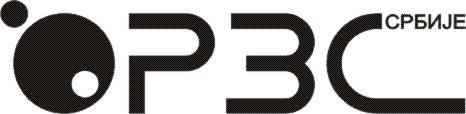 Образац ТРГ-31РЕПУБЛИКА СРБИЈАЗакон о званичној статистици
„Службени гласник РС“, број 104/09.Републички завод за статистикуЗакон о званичној статистици
„Службени гласник РС“, број 104/09.Шифра истраживања: 014020ПОДАЦИ  О ИЗВЕШТАЈНОЈ ЈЕДИНИЦИ ЗА КОЈУ СЕ ПОДНОСИ ИЗВЕШТАЈПОДАЦИ  О ИЗВЕШТАЈНОЈ ЈЕДИНИЦИ ЗА КОЈУ СЕ ПОДНОСИ ИЗВЕШТАЈПОДАЦИ  О ИЗВЕШТАЈНОЈ ЈЕДИНИЦИ ЗА КОЈУ СЕ ПОДНОСИ ИЗВЕШТАЈПОДАЦИ  О ИЗВЕШТАЈНОЈ ЈЕДИНИЦИ ЗА КОЈУ СЕ ПОДНОСИ ИЗВЕШТАЈПОДАЦИ  О ИЗВЕШТАЈНОЈ ЈЕДИНИЦИ ЗА КОЈУ СЕ ПОДНОСИ ИЗВЕШТАЈПОДАЦИ  О ИЗВЕШТАЈНОЈ ЈЕДИНИЦИ ЗА КОЈУ СЕ ПОДНОСИ ИЗВЕШТАЈПОДАЦИ  О ИЗВЕШТАЈНОЈ ЈЕДИНИЦИ ЗА КОЈУ СЕ ПОДНОСИ ИЗВЕШТАЈПОДАЦИ  О ИЗВЕШТАЈНОЈ ЈЕДИНИЦИ ЗА КОЈУ СЕ ПОДНОСИ ИЗВЕШТАЈПОДАЦИ  О ИЗВЕШТАЈНОЈ ЈЕДИНИЦИ ЗА КОЈУ СЕ ПОДНОСИ ИЗВЕШТАЈПОДАЦИ  О ИЗВЕШТАЈНОЈ ЈЕДИНИЦИ ЗА КОЈУ СЕ ПОДНОСИ ИЗВЕШТАЈПОДАЦИ  О ИЗВЕШТАЈНОЈ ЈЕДИНИЦИ ЗА КОЈУ СЕ ПОДНОСИ ИЗВЕШТАЈПОПУЊАВА СТАТИСТИКАПОПУЊАВА СТАТИСТИКАПОПУЊАВА СТАТИСТИКАПОПУЊАВА СТАТИСТИКАПОПУЊАВА СТАТИСТИКАПОПУЊАВА СТАТИСТИКАПОПУЊАВА СТАТИСТИКАПОПУЊАВА СТАТИСТИКАПОПУЊАВА СТАТИСТИКАПОПУЊАВА СТАТИСТИКАПОПУЊАВА СТАТИСТИКАПОПУЊАВА СТАТИСТИКАПОПУЊАВА СТАТИСТИКАПОПУЊАВА СТАТИСТИКА1. Назив јединице1. Назив јединице1. Назив јединице2. Матични број 2. Матични број Матични бројМатични бројМатични бројМатични бројМатични бројМатични бројМатични бројМатични бројМатични бројМатични бројМатични број3. Општина Насеље (место)Насеље (место)Насеље (место)         Одељење         Одељење         Одељење         ОдељењеОпштинаОпштинаОпштинаОпштинаОпштинаОпштинаОпштинаОпштинаОпштина   Улица и кућни број    Улица и кућни број    Улица и кућни број    Улица и кућни број ТелефонТелефон4. Делатност 4. Делатност 4. Делатност 4. Делатност 4. Делатност ДелатностДелатностДелатностДелатностДелатностДелатностДелатностДелатностДелатност5. Откуп извршен на подручју општине5. Откуп извршен на подручју општине5. Откуп извршен на подручју општине5. Откуп извршен на подручју општине5. Откуп извршен на подручју општине5. Откуп извршен на подручју општине5. Откуп извршен на подручју општинеОпштина откупаОпштина откупаОпштина откупаОпштина откупаОпштина откупаОпштина откупаОпштина откупаОпштина откупаОпштина откупаРедни број из адресараРедни број из адресараРедни број из адресараРедни број из адресараРедни број из адресараРедни број из адресараРедни број из адресараРедни број из адресараРедни број из адресараРедни број из адресараРедни број из адресараРедни број из адресараМесецМесецМесецМесецГодинаГодинаГодинаГодинаГодинаГодинаГодинаГодинаШифра производаПроизводиПроизводиЈединица  мереЈединица  мереОткупљено у месецуОткупљено у месецуОткупљено у месецуОткупљено у месецуОткупљено у месецуОткупљено у месецуОткупљено у месецуШифра производаПроизводиПроизводиЈединица  мереЈединица  мереколичинаколичинаколичинавредност удинарима без ПДВвредност удинарима без ПДВпросечна вред-ност по једини-ци мере у дин. са две децималепросечна вред-ност по једини-ци мере у дин. са две децималеааббвв1122333XX1100011000ЖИТАЖИТАдин.дин.XXXXXXXXXXXXXXXXXXXXXXXXXXXXXXXXXXXXXXXXXXXX1101011010Пшеница, меркантилна 
(са 13% влаге и 2% нечистоће)Пшеница, меркантилна 
(са 13% влаге и 2% нечистоће)tt1101011010Пшеница, меркантилна 
(са 13% влаге и 2% нечистоће)Пшеница, меркантилна 
(са 13% влаге и 2% нечистоће)tt1102011020Раж (са 13% влаге)Раж (са 13% влаге)tt1103111031Јечам (без пиварског)Јечам (без пиварског)tt1103211032Јечам, пиварскиЈечам, пиварскиtt1104011040ОвасОвасtt1105011050Кукуруз у зрну, меркантилни
(са 14% влаге и 2% нечистоће)Кукуруз у зрну, меркантилни
(са 14% влаге и 2% нечистоће)tt1105011050Кукуруз у зрну, меркантилни
(са 14% влаге и 2% нечистоће)Кукуруз у зрну, меркантилни
(са 14% влаге и 2% нечистоће)tt1119011190Остала жита  (хељда, крупник - спелта, просо, 
суражица, тритикале и др.) Остала жита  (хељда, крупник - спелта, просо, 
суражица, тритикале и др.) ttXX1200012000ИНДУСТРИЈСКО БИЉЕИНДУСТРИЈСКО БИЉЕдин.дин.XXXXXXXXXXXXXXXXXXXXXXXXXXXXXXXXXXXXXXXXXXXX1204012040Сунцокрет Сунцокрет tt1205012050Уљана репицаУљана репицаkgkg1206012060Соја (суво зрно)Соја (суво зрно)kgkg1207012070Шећерна репаШећерна репаtt1208012080ХмељХмељkgkg1209112091Дуван (суви лист, неферментисан)Дуван (суви лист, неферментисан)kgkg1210012100Сирак (сува стабљика, без зрна)Сирак (сува стабљика, без зрна)kgkg1211012110Мак (афион)Мак (афион)kgkg1219012190Остало индустријско биље (бела слачица, цикорија, лан, конопља, уљана тиква и др.)Остало индустријско биље (бела слачица, цикорија, лан, конопља, уљана тиква и др.)kgkg1221012210Семе соје (натурално и дорађено)Семе соје (натурално и дорађено)kgkg1221112211Семе сунцокрета (натурално и дорађено)Семе сунцокрета (натурално и дорађено)kgkg1221212212Семе шећерне репе (натурално и дорађено)Семе шећерне репе (натурално и дорађено)kgkgШифра производаПроизводиЈединица  мереОткупљено у месецуОткупљено у месецуОткупљено у месецуШифра производаПроизводиЈединица  мереколичинавредност удинарима без ПДВпросечна вред-ност по једини-ци мере у дин. са две децималеабв123X13000КРТОЛАСТО БИЉЕдин.XXXXXXXXXXXXXXXXXX13010Кромпир, касни, за јелоkg13011Кромпир, млади, за јелоkg13012Кромпир за прерадуkg13013Кромпир, семенскиkgX14000ЛЕГУМИНОЗНО ПЛОДОВИТО БИЉЕ,СУВО ЗРНОдин.XXXXXXXXXXXXXXXXXXX14000ЛЕГУМИНОЗНО ПЛОДОВИТО БИЉЕ,СУВО ЗРНОдин.XXXXXXXXXXXXXXXXXX14010Пасуљ (суво зрно без махуне)kgX15000КРМНО БИЉЕдин.XXXXXXXXXXXXXXXXXX15010Сено луцеркеt15020Сено детелинеt15030Сено ливадскоt15040Кукуруз за силажуt15050Сточна репаt15090Остало крмно биље (грахорица, сточни грашак, мешавина трава  и махуњача, слама, бундеве,
уљана ротква и др.)t15120Семе детелине и луцеркеkg15190Семе осталог сточног крмног биља kgX17000ПОВРЋЕдин.XXXXXXXXXXXXXXXXXX17010Свежа паприка за јело (без феферона)kg17011Свежа паприка за јело под заштитом (фолија, пластеник и др.)kg17012Свежа паприка за прерадуkg17020Парадајз за јелоkg17021Парадајз за јело под заштитом (фолија, пластеник и др.)kg17022Парадајз за прерадуkg17030Зелена салатаkg17031Зелена салата под заштитом (фолија, пластеник и др.)kg17040Краставци за јелоkg17041Краставци за јело под заштитом (фолија, пластеник и др.)kg17042Краставци за прераду (корнишони и др.)kg17050Лубеницеkg17051Дињеkg17070Боранијаkg17080Грашак, зелено зрно kg17090Купус (главице)kg17100Карфиолkg17120Шаргарепа за јелоkg17121Шаргарепа за прерадуkg17160Црни лук (зреле главице)kg17170Бели лук (зреле главице)kg17390Остало свеже поврће (спанаћ, цвекла, плави патлиџан, тиквице, млади лук - црни и бели, празилук, свеже папричице, першун, зачини и  ароматично биље, кукуруз шећерац  и кокичар, бундеве за људску исхрану и  др.)kg17410Арпаџик (лук за сетву)kg17450Семе поврћаkg17500Гајене печурке (шампињона и др.)kgОткуп пољопривредних производа по групама производа и производима (наставак)Откуп пољопривредних производа по групама производа и производима (наставак)Откуп пољопривредних производа по групама производа и производима (наставак)Откуп пољопривредних производа по групама производа и производима (наставак)Откуп пољопривредних производа по групама производа и производима (наставак)Откуп пољопривредних производа по групама производа и производима (наставак)Откуп пољопривредних производа по групама производа и производима (наставак)Шифра производаПроизводиПроизводиЈединица  мереОткупљено у месецуОткупљено у месецуОткупљено у месецуШифра производаПроизводиПроизводиЈединица  мереколичинавредност удинарима без ПДВпросечна вред-ност по једини-ци мере у дин. са две децималеаббв123X20000ВОЋЕВОЋЕдин.XXXXXXXXXXXXXXXXXX20010Шљиве за јелоШљиве за јелоkg20011Шљиве за прерадуШљиве за прерадуkg20021Јабуке за јелоЈабуке за јелоkg20022Јабуке за прерадуЈабуке за прерадуkg20030Крушке за јелоКрушке за јелоkg20031Крушке за прерадуКрушке за прерадуkg20040ДуњеДуњеkg20050ТрешњеТрешњеkg20060Вишње за јелоВишње за јелоkg20061Вишње за прерадуВишње за прерадуkg20070Кајсије за јелоКајсије за јелоkg20071Кајсије за прерадуКајсије за прерадуkg20080Брескве за јелоБрескве за јелоkg20081Брескве за прерадуБрескве за прерадуkg20090Ораси у љусциОраси у љусциkg20130Јагоде на отвореном, за јелоЈагоде на отвореном, за јелоkg20131Јагоде под заштитом (фолија, пластеник 
и др.)Јагоде под заштитом (фолија, пластеник 
и др.)kg20140МалинеМалинеkg20150КупинеКупинеkg20151Боровнице (плантажне)Боровнице (плантажне)kg20290Остало воће (свеже смокве, рибизле, кестени, аронија, очишћени ораси и др.) Остало воће (свеже смокве, рибизле, кестени, аронија, очишћени ораси и др.) kg21000ВОЋНЕ САДНИЦЕВОЋНЕ САДНИЦЕком.X30000ГРОЖЂЕГРОЖЂЕдин.XXXXXXXXXXXXXXXXXX30010Грожђе за јелоГрожђе за јелоkg30020Грожђе за прерадуГрожђе за прерадуkg31000ЛОЗНЕ САДНИЦЕ И ЛОЗНИ КАЛЕМОВИЛОЗНЕ САДНИЦЕ И ЛОЗНИ КАЛЕМОВИком.X35000ПРЕРАЂЕВИНЕ ВОЋА И ГРОЖЂА(само домаћа прерада)ПРЕРАЂЕВИНЕ ВОЋА И ГРОЖЂА(само домаћа прерада)дин.XXXXXXXXXXXXXXXXXXX35000ПРЕРАЂЕВИНЕ ВОЋА И ГРОЖЂА(само домаћа прерада)ПРЕРАЂЕВИНЕ ВОЋА И ГРОЖЂА(само домаћа прерада)дин.XXXXXXXXXXXXXXXXXX35010ВиноВиноl35020Мека ракија (до 30 степени)Мека ракија (до 30 степени)l35030Љута ракија (преко 30 степени)Љута ракија (преко 30 степени)l35090Остала алкохолна пића, природна Остала алкохолна пића, природна l35090(без сирћета)(без сирћета)lX41000СТОКА (ЖИВА МЕРА)XXXXдин.XXXXXXXXXXXXXXXXXXа)  Стока за КЛАЊЕброј грлаXXXXXXXXXXXXXXXXXXXXXXXXXXXXXXXX41010Телад до 3 месецаkg41020Јунад од 3 до 12 месециkg41021Јунад од 1 до 2 годинеkg41022Јунад преко 2 годинеkg41030Краве kg41040Биковиkg41050Остала  говеда (волови и др.)kg41060Прасад до 25  кгkg41061Товљене свиње (25-50 кг)kg41062Товљене свиње (51-110 кг)kg41063Крмачеkg41064Остале свиње преко 110 кгkgОткуп пољопривредних производа по групама производа и производима (наставак)Откуп пољопривредних производа по групама производа и производима (наставак)Откуп пољопривредних производа по групама производа и производима (наставак)Откуп пољопривредних производа по групама производа и производима (наставак)Откуп пољопривредних производа по групама производа и производима (наставак)Откуп пољопривредних производа по групама производа и производима (наставак)Откуп пољопривредних производа по групама производа и производима (наставак)Шифра производаПроизводиПроизводиЈединица  мереОткупљено у месецуОткупљено у месецуОткупљено у месецуШифра производаПроизводиПроизводиЈединица  мереколичинавредност удинарима без ПДВпросечна вред-ност по једини-ци мере у дин. са две децималеаббв12341070Јагњад до 6 месециkg41071Шиљежад од 6 до 12 месециkg41072Овце (старије од 1 године)kg41080Јарадkg41081Козеkg41090Коњиkgб) Стока за ТОВброј грлаXXXXXXXXXXXXXXXXXXXXXXXXXXXXXXXX41110Телад до 6 месециkg41121Јунад преко 6 месециkg41161Прасад до 25 кгkg41162Свиње (50-80 кг)kg41163Свиње (81-110 кг)kg41164Свиње преко 110 кгkg41171Овце (укључујући јагњади шиљежад)kgв)  Стока за ПРИПЛОДброј грлаXXXXXXXXXXXXXXXXXXXXXXXXXXXXXXXX41210Теладkg41221Јунице до 2 годинеkg41232Краве преко 2 годинеkg41243Бикови kg41260Прасадkg41261Мушка назимад kg41262Женска назимад kg41263Крмаче kg41264Остале свиње kg41270Јагњадkg41271Шиљежад kg41272Овцеkg41273Овнови kg41281Козе kg41400Остала стока (коњи за вучу и приплод,мазге, муле, кунићи и др.)Остала стока (коњи за вучу и приплод,мазге, муле, кунићи и др.)kgX42000ЖИВИНА И ЈАЈАЖИВИНА И ЈАЈАдин.XXXXXXXXXXXXXXXXXX42011Товљени пилићи (бројлери), жива мераТовљени пилићи (бројлери), жива мераkg42021Товљени ћурићи,  жива мераТовљени ћурићи,  жива мераkg42022Кокошке носиљеКокошке носиљеkg42030Остала живина (кокошке, патке, гуске, 
ћурке и др.)Остала живина (кокошке, патке, гуске, 
ћурке и др.)kg42070Јаја (конзумна)Јаја (конзумна)ком.42080Јаја за насад Јаја за насад ком.42200Једнодневни пилићиЈеднодневни пилићиком.X43100МЛЕКОМЛЕКОдин.XXXXXXXXXXXXXXXXXX43110Свеже кравље млекоСвеже кравље млекоl43120Свеже овчје млеко Свеже овчје млеко l43130Свеже козје млеко Свеже козје млеко lX43200МЛЕЧНИ ПРОИЗВОДИ(само домаћа прерада)МЛЕЧНИ ПРОИЗВОДИ(само домаћа прерада)дин.XXXXXXXXXXXXXXXXXX43210Маслац (бутер)Маслац (бутер)kg43220Кајмак (скоруп)Кајмак (скоруп)kg43231Тврди сиреви (качкаваљ, трапист и сл.)Тврди сиреви (качкаваљ, трапист и сл.)kg43232Меки сиреви (бели сир у кришкама и др.)Меки сиреви (бели сир у кришкама и др.)kg43250Остали млечни производи, без сурутке (масло, павлака и др.)Остали млечни производи, без сурутке (масло, павлака и др.)kgОткуп пољопривредних производа по групама производа и производима (наставак)Откуп пољопривредних производа по групама производа и производима (наставак)Откуп пољопривредних производа по групама производа и производима (наставак)Откуп пољопривредних производа по групама производа и производима (наставак)Откуп пољопривредних производа по групама производа и производима (наставак)Откуп пољопривредних производа по групама производа и производима (наставак)Шифра производаПроизводиЈединица  мереОткупљено у месецуОткупљено у месецуОткупљено у месецуШифра производаПроизводиЈединица  мереколичинавредност удинарима без ПДВпросечна вред-ност по једини-ци мере у дин. са две децималеабв123X44000КОЖА, ВУНА И ПЕРЈЕдин.XXXXXXXXXXXXXXXXXX44010Сирова говеђа и телећа кожаkg44020Сирова свињска кожаkg44030Сува овчја и јагњећа кожаkg44060Остале врсте коже (сирова овчја и јагњећа, козја и др.)дин.ХХХХХХХХХХХХХХХХХХХХ44081Неопрана вунаkgX45000МЕД И ВОСАКдин.XXXXXXXXXXXXXXXXXX45010Медkg45020ВосакkgX50000ДРВОдин.XXXXXXXXXXXXXXXXXX50010Огревно дрвоm350020Целулозно дрвоm350030Техничко дрво (за механичку обраду, обловина и др.)m3X60000ОСТАЛИ ПРОИЗВОДИ ПОЉОПРИВРЕДЕ И ШУМАРСТВАдин.XXXXXXXXXXXXXXXXXX60060Лековито биљеkg60070Цвећедин.XXXXXXXXXXXXXXXXXX60080Шумски плодови (трска, шишарке и др.) дин.XXXXXXXXXXXXXXXXXX60091Остало (семе цвећа, печурке, сирће и др.) дин.XXXXXXXXXXXXXXXXXXX70000РИБА (СВЕЖА)дин.XXXXXXXXXXXXXXXXXX70020Пастрмкаkg70021Шаран kg70022Остала слатководна риба (речна и језерска)kgX99000УКУПАН ОТКУПдин.XXXXXXXXXXXXXXXXXX Напомена:Образац попунио:Образац попунио:Руководилац:Руководилац:(М.П.)(М.П.)(име и презиме)(име и презиме)(име и презиме)(име и презиме)Контакт телефон:/e-mail:e-mail:(обавезно унети и позивни број)(обавезно унети и позивни број)(обавезно унети и позивни број)(обавезно унети и позивни број)(обавезно унети и позивни број)(обавезно унети и позивни број)(обавезно унети и позивни број)(обавезно унети и позивни број)(обавезно унети и позивни број)(обавезно унети и позивни број)(обавезно унети и позивни број)(обавезно унети и позивни број)